2.4. Рекомендации для системы образования Ленинградской области по совершенствованию методики преподавания учебного предметаГеография2.4.1. Рекомендации по совершенствованию преподавания учебного предмета для всех обучающихсяУчителям, методическим объединениям учителей.Рекомендуется акцентировать внимание на следующих темах и видах деятельности при подготовке учащихся к сдаче ОГЭ по географии в 2024 году:Климатические пояса Земли / выбирать, анализировать и интерпретировать информацию различных видов и форм представления: анализ и интерпретация данных, представленных в виде климатограммы и климатической карты (задание 18).В задании 18 проверяется умение определить по климатограмме тип климата и выбрать территорию, для которой этот тип климата характерен. Это умение сформировано у половины учеников, сдававших экзамен (этот показатель чуть выше показателя 2022 года), половина «хорошистов» выполнила это задание. Климатограмма традиционно является достаточно сложным источником информации для значительной части экзаменуемых. Многие ошибки связаны с тем, что выпускники, читая климатограмму, учитывают только годовой ход температуры воздуха и ее абсолютные значения, игнорируя среднегодовое количество атмосферных осадков и режим их выпадения.При отработке задания 18 также рекомендуется использовать определенный алгоритм:Обратить внимание на ход температуры – если температура в июне-июле-августе традиционно выше, чем декабре-январе-феврале, то искомая территория находится в Северном полушарии, если зависимость обратная, то в Южном – по ходу температуры определяем, что искомая точка в южном полушарии (С или Д).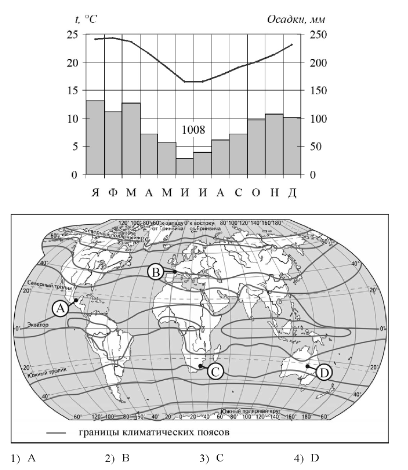 Определить, находятся ли оставшиеся территории на побережье или глубоко в материке и связать с количеством осадков, обозначенных на климатограмме – точка Д находится внутри материка и на тропике, где выпадает мало осадков, а на климатограмме этот показатель равен 1008 мм, выбираем точку С.Также рекомендуется к просмотру занятие методического проекта «Решаем вместе» кафедры естественно-научного, математического образования и ИКТ ГАОУ ДПО «ЛОИРО» «Работа с картой: ОГЭ и ЕГЭ по географии» по ссылке:https://vk.com/club130139951?z=video-74878472_456239297%2Fln-RwbCKZDUT630w14zZ1%2Fpl_wall_-130139951Умение определять географические объекты (субъекты РФ, страны, города РФ, природные зоны) по их признакам (задание 30).Задание 30 показывает отрицательную динамику по сравнению с 2022 годом, поэтому необходимо акцентировать работу по совершенствованию умения анализа географического текста:Внимательно прочитайте текст;Определите регион России по его краткому описанию.Этот автономный округ имеет приморское положение. Большую часть территории занимают нагорья. На его территории находится крайняя материковая точка России. Коренное население, относящееся к малочисленным народам Севера, занимается оленеводством, рыболовством и охотой на морского зверя.Выделите карандашом в тексте все слова, характеризующие географическое положение – «автономный округ», «приморское», «нагорья», «крайняя точка России», Север»;На политико-административной карте России найдите все субъекты России, отвечающие выделенным характеристикам – Чукотский автономный округ.ИЛИВнимательно прочитайте текст;Эта азиатская страна по форме правления является конституционной монархией. Её территория омывается водами двух океанов. Основная её часть находится на полуострове Индокитай. Около половины населения составляют сельские жители. Страна является одним из крупных мировых производителей и экспортёров риса. Большинство верующих исповедует буддизм.Выделите карандашом в тексте все слова, характеризующие географическое положение страны;Эта азиатская страна по форме правления является конституционной монархией. Её территория омывается водами двух океанов. Основная её часть находится на полуострове Индокитай. Около половины населения составляют сельские жители. Страна является одним из крупных мировых производителей и экспортёров риса. Большинство верующих исповедует буддизм.Найдите выделенные объекты на карте;Азиатская страна, омывается водами двух океанов, основная её часть находится на полуострове Индокитай.Определите страну по выделенным признакам;Малайзия.Овладение основами картографической грамотности и использования географической карты как одного из языков международного общения / выбирать, анализировать и интерпретировать информацию различных видов и форм представления: работа с текстом и географической картой (задание 27).При отработке задания 27 рекомендуется следовать алгоритму анализа географического текста:Внимательно прочитайте текст;Новое производство ориентированно-стружечных плит на Дальнем ВостокеВ июне 2020 г. Компания «ДНС ЛЕС» завершила строительство предприятия по производству ориентированно-стружечных плит (ОСП) в Спасске-Дальнем – городе, расположенном в 20 км от озера Ханка. Ориентированно-стружечная плита – многослойный лист, состоящий из древесной стружки, склеенной различными смолами. ОСП с каждым годом становятся всё более востребованным материалом. Как более экономичный аналог фанеры их применяют в строительстве для внешней отделки домов, возведения перекрытий и укладки пола, используют для изготовления мебели, упаковки и тары. На Дальнем Востоке подобный завод заработал впервые. Предприятие сможет производить до 60 тыс. м3 продукции в год. Такой объём позволит обеспечить ОСП многие регионы Дальнего Востока и Сибири. В перспективе до 50% продукции будет поступать на экспорт.Выделите карандашом в тексте все слова, которые могут указывать на искомый субъект Российской Федерации;Новое производство ориентированно-стружечных плит на Дальнем ВостокеВ июне 2020 г. Компания «ДНС ЛЕС» завершила строительство предприятия по производству ориентированно-стружечных плит (ОСП) в Спасске-Дальнем – городе, расположенном в 20 км от озера Ханка. Ориентированно-стружечная плита – многослойный лист, состоящий из древесной стружки, склеенной различными смолами. ОСП с каждым годом становятся всё более востребованным материалом. Как более экономичный аналог фанеры их применяют в строительстве для внешней отделки домов, возведения перекрытий и укладки пола, используют для изготовления мебели, упаковки и тары. На Дальнем Востоке подобный завод заработал впервые. Предприятие сможет производить до 60 тыс. м3 продукции в год. Такой объём позволит обеспечить ОСП многие регионы Дальнего Востока и Сибири. В перспективе до 50% продукции будет поступать на экспорт.Найдите выделенные объекты на карте;Дальний Восток, озеро ХанкаОпределите субъект по выделенным признакам;Приморский крайТакже рекомендуется к просмотру занятие методического проекта «Решаем вместе» кафедры естественно-научного, математического образования и ИКТ ГАОУ ДПО «ЛОИРО» «Работа с географическим текстом в ОГЭ и ЕГЭ по географии» по ссылкеhttps://vk.com/video-74878472_456239392?list=ln-gL2plAdY17qQ3rLso1Учитель географии при подготовке учеников к экзамену должен быть знаком с федеральными нормативными документами (сайты http://www.fipi.ru; http://opengia.ru; http://www.ege.edu.ru), использовать в работе материалы ФГБНУ «ФИПИ»: открытый банк заданий https://fipi.ru/oge/otkrytyy-bank-zadaniy-oge#!/tab/173942232-8унифицированные учебные материалы для подготовки председателей и экспертов предметных комиссий ОГЭ https://fipi.ru/oge/dlya-predmetnyh-komissiy-subektov-rf#!/tab/173940378-8рекомендованные ФГБНУ «ФИПИ» пособия. Региональные материалы также могут оказать существенную методическую поддержку учителю географии:информационный блог «Географы Ленинградской области» http://geograflo.blogspot.com/p/blog-page_24.html Занятия-вебинары регионального проекта «Решаем вместе»:«Работа с географическим текстом в ОГЭ и ЕГЭ по географии» https://vk.com/video-74878472_456239392?list=ln-gL2plAdY17qQ3rLso1«Работа с картой: ОГЭ и ЕГЭ по географии» https://vk.com/club130139951?z=video-74878472_456239297%2Fln-RwbCKZDUT630w14zZ1%2Fpl_wall_-130139951«Природопользование и геоэкология: задание  ЕГЭ и ОГЭ по географии» https://cloud.mail.ru/public/xZSu/P4Fp1ns7dМуниципальным органам управления образованием.Рекомендуется продолжить организацию очных выездов в ОУ с низкими образовательными результатами сотрудниками ГАОУ ДПО «ЛОИРО» в ряд районов региона (Всеволожский, Гатчинский, Выборгский районы, ГО Сосновый Бор) а также расширить географию выездов в муниципалитеты, не подававшие ранее заявки на консультации.Рекомендации по темам для обсуждения / обмена опытом на методических объединениях учителей-предметников«Методика подготовки к ОГЭ по географии в 2023-2024 годах. Анализ типичных ошибок».«Методика подготовки к ОГЭ по географии в 2023-2024 годах. Работа с картами атласа (задания 2,3,4,7,14,19,27).«Методика подготовки к ОГЭ по географии в 2023-2024 годах. Работа с климатограммой (задание 18)».«Методика подготовки к ОГЭ по географии в 2023-2024 годах. Работа с географическим текстом (задания 2, 27-30)».«Методика подготовки к ОГЭ по географии в 2023-2024 годах. Географические задачи (задания 13, 23)».2.4.2. Рекомендации по организации дифференцированного обучения школьников с разным уровнем предметной подготовки Учителям, методическим объединениям учителей.Ученикам, испытывающим трудности в освоении общеобразовательной программы, но выбравшим географию в качестве экзамена, необходимо обратить внимание на работу со справочными материалами, предлагать различные задания на основе статистических таблиц (задания 16 и 17, 22 и 23).Также, ученикам основной школы, испытывающим трудности в освоении общеобразовательной программы, но выбравшим географию в качестве экзамена необходимо отрабатывать полученные географические знания, выполняя контурные карты. Для работы с контурной картой России рекомендуется использовать атлас с контурными картами и сборником задач (Атлас с контурными картами и сборником задач. География России. Население, хозяйство и географические районы. 9-ый кл. / О.В. Крылова. – Москва: Издательство АСТ, 2020. – 88 с.: карты, ил.). В рекомендуемом атласе представлены подробные карты по центрам промышленности РФ, географии растениеводства и животноводства нашей страны, а также даны задачи на отработку знаний по размещению экономико-географических объектов России. Также к работе рекомендуется атлас «География 7-9. Для подготовки и проведения ОГЭ /А. Лобджанидзе, Н. Клюев, С. Банников. – Санкт-Петербург: ООО «Русское слово – учебник», 2022. – 99 с.: карты, ил. Уникальный атлас включает в себя карты 7,8,9 классов и может использоваться как для подготовки к ОГЭ, так и при проведении экзамена.Дифференцированный подход необходимо применять при отработке следующих тем:Природно-хозяйственное районирование России, Страноведение / овладение представлениями и основополагающими теоретическими знаниями об особенностях природы, жизни, культуры и хозяйственной деятельности людей (задания 27-30).Для отработки линии заданий 27-29 и 30 можно рекомендовать использовать шаблоны. Рекомендуется при изучении раздела «Региональная география России» в 9 классе, «Природа России» в 8 классе и «Природа и население материков» в 7 классе ввести в практику готовые шаблоны описания субъекта РФ/страны мира/природного объекта с пустыми строчками для заполнения:Государство ________ находится на материке _______ в _______ его части. Страна расположена относительно экватора ______________, нулевого меридиана _______________, тропиков ______________, полярных кругов ____________(пересекается /не пересекается). Следовательно, страна находится в ______________ полушариях. Государство расположено в ____ части (-ях) света: __________________, омывается водами _________ морей ____________ океана (-ов). Крайняя западная точка страны _________ имеет координаты ___________, крайняя восточная точка страны ________ имеет координаты ___________, крайняя северная точка страны ________ имеет координаты ___________, крайняя южная точка страны _________ имеет координаты ____________. Протяженность государства с севера на юг (от крайней северной точки до крайней южной) составляет ___________ км, протяженность с запада на восток (от крайней западной точки до крайней восточной) составляет ________________ км. Страна расположена в следующих климатических поясах _________________________________ и природных зонах __________________________________. Территория страны представлена следующими формами рельефа: ________________________. На территории страны добываю полезные ископаемые: ____________. Государство граничит с ___ государствами мира: _______________________. В стране проживают следующие народы: ____________________________. Для описания субъекта РФ также можно использовать следующий шаблон:Субъект РФ ________________ находится в __________________ макрорегионе России, в ____________________________ экономическом районе. Субъект граничит со следующими субъектами РФ и странами: ____ ___________________________________. Для региона характерен ______ ________________ климат / тип климата. В регионе добывают следующие полезные ископаемые: _______________________________. Территория субъекта представлена формами рельефа _____________________________. Национальный состав региона: ___________________________. Промышленность региона представлена ___________________________ отраслями. В субъекте выращивают / разводят: ________________________. Для описания природного объекта (например, реки) также можно использовать следующий шаблон:Река _______________ берет начало ____________________ и впадает в ____________________. Её левые притоки _________________________, её правые притоки _______________________. Река имеет __________________ питание. Река является горной / равнинной (нужное подчеркнуть). Река протекает по территории следующих стран ____________________________ На её берегах расположены города ____________________________ и работают ГЭС ____________________________________.Также рекомендуется к просмотру занятие методического проекта «Решаем вместе» кафедры естественно-научного, математического образования и ИКТ ГАОУ ДПО «ЛОИРО» «Работа с географическим текстом в Едином Государственном Экзамене по географии» по ссылкеhttps://vk.com/video-74878472_456239392?list=ln-gL2plAdY17qQ3rLso1Администрациям образовательных организаций:Необходимо учитывать специфическую ситуацию в регионе с ОГЭ по географии - большое количество учеников, выбирающих географию в качестве экзамена (в 2023 году более 7200 учеников). В ОУ в среднем ОГЭ по географии выбирают порядка 20-30 человек. Учителем ведется массовая подготовка учеников при двух часах урока географии в неделю. Рекомендуется выделить минимум час из школьного компонента учебного плана для подготовки выпускника к успешной сдаче экзамена.Муниципальным органам управления образованием.Рекомендуется продолжить организацию очных выездов в ОУ с низкими образовательными результатами сотрудниками ГАОУ ДПО «ЛОИРО» в ряд районов региона (Всеволожский, Гатчинский, Выборгский районы, ГО Сосновый Бор) а также расширить географию выездов в муниципалитеты, не подававшие ранее заявки на консультации.Рекомендации по темам для обсуждения / обмена опытом на методических объединениях учителей-предметников«Методика подготовки к ОГЭ по географии в 2023-2024 годах. Анализ типичных ошибок».«Методика подготовки к ОГЭ по географии в 2023-2024 годах. Работа с картами атласа (задания 2,3,4,7,14,19,27). «Методика подготовки к ОГЭ по географии в 2023-2024 годах. Работа с географическим текстом (задания 2, 27-30)».«Методика подготовки к ОГЭ по географии в 2023-2024 годах. Возможности урока географии при подготовке к ОГЭ».Прочие рекомендации.На уровне районных методических объединений:Организовать методические интенсивы (раз в год) с проведением мастер-классов педагогами, подготовившими участников «высокобалльников» по предмету. 